ПРОЕКТ вносит Глава города  Переславля-Залесского 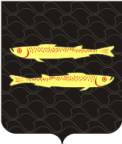 Переславль-Залесская городская Думаседьмого созываР Е Ш Е Н И Е00.00.0000                                                                				№ _____г. Переславль-ЗалесскийО внесении изменений в решение Переславль-Залесской городской Думы от 25.08.2016 № 80 «Об утверждении Порядка проведения осмотра зданий, сооружений в целях оценки их технического состояния и надлежащего технического обслуживания на территории городского округа город Переславль-Залесский Ярославской области»В соответствии с частью 3 статьи 8, частью 11 статьи 55.24 Градостроительным кодексом Российской Федерации, Федеральным законом от 06.10.2003 № 131-ФЗ «Об общих принципах организации местного самоуправления в Российской Федерации», Уставом городского округа город Переславль-Залесский Ярославской области, Переславль-Залесская городская Дума РЕШИЛА:Внести в решение Переславль-Залесской городской Думы от 25.08.2016 № 80 (с изменениями от 29.10.2020 № 86) «Об утверждении Порядка проведения осмотра зданий, сооружений в целях оценки их технического состояния и надлежащего технического обслуживания на территории городского округа город Переславль-Залесский Ярославской области» следующие изменения: в разделе 2 приложения к решению:а) в пункте 2.2 слова «пяти рабочих дней» заменить словами «семи календарных дней»;б) в подпункте 1 пункта 2.5 слова «пяти рабочих дней» заменить словами «пяти календарных дней»;в) в пункте 2.10 слова «15 рабочих дней» заменить словами «двадцати календарных дней»;г) абзац первый пункта 2.12 изложить в следующей редакции:«2.12. Лица, ответственные за эксплуатацию зданий, сооружений, заявитель уведомляются Администрацией города Переславля-Залесского о дате и времени проведения осмотра зданий, сооружений не позднее чем за три календарных дня до дня его проведения заказным почтовым отправлением с уведомлением о вручении или вручения письма под личную роспись лица, ответственного за эксплуатацию здания, сооружения.»;д) в пункте 2.15 слова «3 рабочих дней» заменить словами «трех календарных дней»;е) пункт 2.17 изложить в следующей редакции:«2.17. Копии Акта направляются уполномоченным(и) должностным
(и) лицом(ами) Администрации города Переславля-Залесского, проводившем(ими) осмотр заявителю, лицу, ответственному за эксплуатацию зданий, сооружений (при наличии сведений о лице, ответственному за эксплуатацию зданий, сооружений (при наличии сведений о лице, ответственном за эксплуатацию здания, сооружения), правообладателю здания, сооружения в течение двух календарных дней со дня его составления заказным почтовым отправлением с уведомлением о вручении либо вручается указанным лицам под роспись, а в случае проведения осмотра здания, сооружения на основании заявления о возникновении аварийных ситуаций в зданиях, сооружениях или возникновении угрозы разрушения зданий, сооружений – вручается заявителю, лицу, ответственному за эксплуатацию зданий, сооружений (при наличии сведений о лице, ответственном за эксплуатацию здания, сооружения), правообладателю здания, сооружения, в день проведения осмотра здания, сооружения любым доступным способом обеспечивающим получение заявителем, лицом, ответственным за эксплуатацию здания, сооружения, указанного уведомления (заказным почтовым отправлением с уведомлением о вручении или вручения письма под личную роспись лица).»;ж) в абзаце втором пункта 2.19 слова «2 рабочих дней» заменить словами «двух календарных дней»;з) в пункте 2.21 слова «5 рабочих дней» заменить словами «пяти календарных дней».Опубликовать настоящее решение в газете «Переславская неделя» и разместить на официальном сайте органов местного самоуправления города Переславля-Залесского в информационно-телекоммуникационной сети «Интернет».Настоящее решение вступает в силу после его официального опубликования.Пояснительная запискак проекту решения Переславль-Залесской городской Думы «О внесении изменений в решение Переславль-Залесской городской Думы от 25.08.2016 № 80 «Об утверждении Порядка проведения осмотра зданий, сооружений в целях оценки их технического состояния и надлежащего технического обслуживания на территории города Переславля-Залесского»Принятие решения о подготовке проекта обусловлено поступившими требованиями об изменении нормативного правового акта с целью исключения выявленного(ых) коррупциогенного(их) фактора(ов) из Переславской межрайонной прокуратуры. Проект решения направлен в Переславскую межрайонную прокуратуру на антикоррупционную экспертизу.Принятие решения Переславль-Залесской городской Думы «О внесении изменений в решение Переславль-Залесской городской Думы от 25.08.2016 № 80 «Об утверждении Порядка проведения осмотра зданий, сооружений в целях оценки их технического состояния и надлежащего технического обслуживания на территории города Переславля-Залесского»» не повлечет увеличение (уменьшение) расходов местного бюджета.Заместитель Главы Администрации города Переславля-Залесского                                 Т.С. ИльинаСравнительная таблицаизменений к проекту решения городской Думы«О внесении изменений в решение Переславль-Залесской городской Думы от 25.08.2016 № 80 «Об утверждении Порядка проведения осмотра зданий, сооружений в целях оценки их технического состояния и надлежащего технического обслуживания на территории города Переславля-Залесского Ярославской области» (с изменениями от 29.10.2020 № 86)Исполняющий обязанности Главы города Переславля-Залесского А.Н. ТарасенковПредседатель Переславль-Залесской городской ДумыГ.В. Миронова№п/пДействующая редакция решенияПредлагаемые измененияРедакция решения с учетом предлагаемых изменений1234в разделе 2 приложения к решению:в разделе 2 приложения к решению:в разделе 2 приложения к решению:в разделе 2 приложения к решению:1.2.2. Заявление, содержащее информацию о здании, сооружении, в отношении которых в соответствии с федеральными законами осуществляется государственный контроль (надзор) при их эксплуатации, направляется в течение пяти рабочих дней со дня его регистрации в соответствующий орган государственного контроля (надзора) с уведомлением заявителя о переадресации заявления.а) в пункте 2.2 слова «пяти рабочих дней» заменить словами «семи календарных дней»;2.2. Заявление, содержащее информацию о здании, сооружении, в отношении которых в соответствии с федеральными законами осуществляется государственный контроль (надзор) при их эксплуатации, направляется в течение  семи календарных дней  со дня его регистрации в соответствующий орган государственного контроля (надзора) с уведомлением заявителя о переадресации заявления.2.2.5. Основанием проведения осмотра зданий, сооружений является распоряжение Администрации города Переславля-Залесского, которое издается:1) в течение пяти рабочих дней со дня регистрации заявления о нарушении требований законодательства Российской Федерации к эксплуатации зданий, сооружений;б) в подпункте 1 пункта 2.5 слова «пяти рабочих дней» заменить словами «пяти календарных дней»;2.5. Основанием проведения осмотра зданий, сооружений является распоряжение Администрации города Переславля-Залесского, которое издается:1) в течение пяти календарных дней со дня регистрации заявления о нарушении требований законодательства Российской Федерации к эксплуатации зданий, сооружений;3.2.10. Осмотр зданий, сооружений проводится в срок не позднее 15 рабочих дней со дня регистрации заявления, а в случае поступления заявления, содержащего сведения о возникновении аварийных ситуаций в зданиях, сооружениях или возникновении угрозы разрушения зданий, сооружений, - не позднее 24 часов с момента регистрации заявления.в) в пункте 2.10 слова «15 рабочих дней» заменить словами «двадцати календарных дней»;2.10. Осмотр зданий, сооружений проводится в срок не позднее двадцати календарных дней со дня регистрации заявления, а в случае поступления заявления, содержащего сведения о возникновении аварийных ситуаций в зданиях, сооружениях или возникновении угрозы разрушения зданий, сооружений, - не позднее 24 часов с момента регистрации заявления.4.2.12. Лица, ответственные за эксплуатацию зданий, сооружений, заявитель уведомляются о проведении осмотра зданий, сооружений не позднее чем за два рабочих дня до дня его проведения.г) абзац первый пункта 2.12 изложить в следующей редакции»:«2.12. Лица, ответственные за эксплуатацию зданий, сооружений, заявитель уведомляются Администрацией города Переславля-Залесского о дате и времени проведения осмотра зданий, сооружений не позднее чем за три календарных дня до дня его проведения заказным почтовым отправлением с уведомлением о вручении или вручения письма под личную роспись лица, ответственного за эксплуатацию здания, сооружения.»;2.12.  Лица, ответственные за эксплуатацию зданий, сооружений, заявитель уведомляются Администрацией города Переславля-Залесского о дате и времени проведения осмотра зданий, сооружений не позднее чем за три календарных дня до дня его проведения заказным почтовым отправлением с уведомлением о вручении или вручения письма под личную роспись лица, ответственного за эксплуатацию здания, сооружения.5.2.15. Акт осмотра составляется в течение 3 рабочих дней со дня проведения осмотра, а в случае осуществления осмотра на основании заявления, содержащего сведения о возникновении аварийных ситуаций в зданиях, сооружениях или возникновении угрозы разрушения зданий, сооружений, - в день его проведения.д) в пункте 2.15 слова «3 рабочих дней» заменить словами «трех календарных дней»;2.15. Акт осмотра составляется в течение  трех календарных дней со дня проведения осмотра, а в случае осуществления осмотра на основании заявления, содержащего сведения о возникновении аварийных ситуаций в зданиях, сооружениях или возникновении угрозы разрушения зданий, сооружений, - в день его проведения.6.2.17. Копия Акта осмотра направляется (вручается) лицам, ответственным за эксплуатацию зданий, сооружений в течение трех рабочих дней со дня его составления.е) пункт 2.17 изложить в следующей редакции:«2.17. Копии Акта направляются уполномоченным(и) должностным(и) лицом(ами) Администрации города Переславля-Залесского, проводившем(ими) осмотр заявителю, лицу, ответственному за эксплуатацию зданий, сооружений (при наличии сведений о лице, ответственному за эксплуатацию зданий, сооружений (при наличии сведений о лице, ответственном за эксплуатацию здания, сооружения), правообладателю здания, сооружения в течение двух календарных дней со дня его составления заказным почтовым отправлением с уведомлением о вручении либо вручается указанным лицам под роспись, а в случае проведения осмотра здания, сооружения на основании заявления о возникновении аварийных ситуаций в зданиях, сооружениях или возникновении угрозы разрушения зданий, сооружений – вручается заявителю, лицу, ответственному за эксплуатацию зданий, сооружений (при наличии сведений о лице, ответственном за эксплуатацию здания, сооружения), правообладателю здания, сооружения, в день проведения осмотра здания, сооружения любым доступным способом обеспечивающим получение заявителем, лицом, ответственным за эксплуатацию здания, сооружения, указанного уведомления (заказным почтовым отправлением с уведомлением о вручении или вручения письма под личную роспись лица).»;2.17.  Копии Акта направляются уполномоченным(и) должностным(и) лицом(ами) Администрации города Переславля-Залесского, проводившем(ими) осмотр заявителю, лицу, ответственному за эксплуатацию зданий, сооружений (при наличии сведений о лице, ответственному за эксплуатацию зданий, сооружений (при наличии сведений о лице, ответственном за эксплуатацию здания, сооружения), правообладателю здания, сооружения в течение двух календарных дней со дня его составления заказным почтовым отправлением с уведомлением о вручении либо вручается указанным лицам под роспись, а в случае проведения осмотра здания, сооружения на основании заявления о возникновении аварийных ситуаций в зданиях, сооружениях или возникновении угрозы разрушения зданий, сооружений – вручается заявителю, лицу, ответственному за эксплуатацию зданий, сооружений (при наличии сведений о лице, ответственном за эксплуатацию здания, сооружения), правообладателю здания, сооружения, в день проведения осмотра здания, сооружения любым доступным способом обеспечивающим получение заявителем, лицом, ответственным за эксплуатацию здания, сооружения, указанного уведомления (заказным почтовым отправлением с уведомлением о вручении или вручения письма под личную роспись лица).7.Акт о невозможности с приложением копии заявления в течение 2 рабочих дней, а в случае поступления заявления, содержащего сведения о возникновении аварийных ситуаций в зданиях, сооружениях или возникновении угрозы разрушения зданий, сооружений, - не позднее 2 часов с момента составления Акта о невозможности направляется в правоохранительные, контрольные, надзорные органы для оказания содействия в обеспечении доступа в здание, сооружение.ж) в абзаце втором пункта 2.19 слова «2 рабочих дней» заменить словами «двух календарных дней»;Акт о невозможности с приложением копии заявления в течение  двух календарных дней, а в случае поступления заявления, содержащего сведения о возникновении аварийных ситуаций в зданиях, сооружениях или возникновении угрозы разрушения зданий, сооружений, - не позднее 2 часов с момента составления Акта о невозможности направляется в правоохранительные, контрольные, надзорные органы для оказания содействия в обеспечении доступа в здание, сооружение.8.2.21. Заявителю в течение 5 рабочих дней со дня проведения осмотра направляется письменное уведомление о результатах рассмотрения заявления.з) в пункте 2.21 слова «5 рабочих дней» заменить словами «пяти календарных дней».2.21. Заявителю в течение пяти календарных дней со дня проведения осмотра направляется письменное уведомление о результатах рассмотрения заявления.